2023年度　サーベイヤー講習会のご案内卒後臨床研修評価機構（JCEP）では、「サーベイヤー講習会」を開催し、当JCEPの行う臨床研修評価事業のサーベイヤーを養成します。講習会では、臨床研修のプログラムを中心とした評価を行うための知識、方法、態度を習得することを目的としています。本講習会の受講後、OJTとしての訪問調査への参加、当JCEPサーベイヤーとしての活動に参加していただけます。下記プログラムを予定しております。是非、ご検討いただき、ご参加いただけますようお願いします。日時：2023（令和5）年7月14日（金）9：３０～１５：３０会場：ホテルグランドアーク半蔵門（東京都千代田区）対象：当評価機構の正会員（個人会員）参加費用（昼食含む）：お一人20,000円（税込）　※事前振込とさせていただきます。再受講をご希望される方もお申込みいただけます。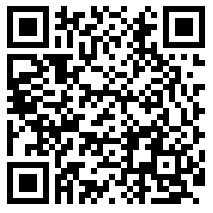 【お申込み方法】ＪＣＥＰのホームページから申込をする（以下ＵＲＬからお申込みください）正会員向け申込み先URL：http://npojcep.venus.bindcloud.jp/ws/ws/2023svrwsseikaiin.html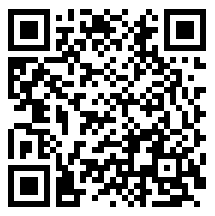 非会員向け申込み先URL：http://npojcep.venus.bindcloud.jp/ws/ws/2023svrwshikaiin.html②ＥメールまたはＦＡＸで申込をする（本紙裏面をお送りください）送信先　◆Eメール：『ws@jcep.jp』※申込書はホームページ「https://www.jcep.jp/」よりダウンロードできます。【お申込み締切】2023年5月10日または、定員になり次第締め切らせていただきます。お申込み後、Eメールにて引き続きの手続きのご案内をさせていただきます。※手続きはEメールのみとなります。文書が必要な場合は、必要事項を明記の上、返信用封筒を添えて、郵送にてご連絡ください。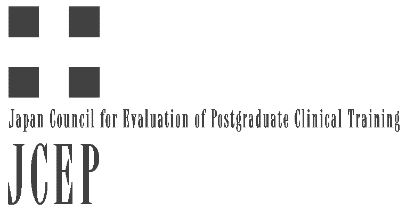 【お問合せ先】ＮＰＯ法人卒後臨床研修評価機構　講習会係〒102-0083東京都千代田区麹町3-3-8麹町センタープレイス5FＴＥＬ：03-5212-2444Ｅメール：ws @jcep.jp　　URL：https://www.jcep.jp/NPO法人卒後臨床研修評価機構行	Ｅメールで申込をするEmail：ws@jcep.jp　 ※JCEP正会員のみがサーベイヤー講習会をお申込みいただけます。　正会員でない場合は、同時に正会員としてのご入会手続きをお願いします。本講習会をご受講にあたっては臨床研修に関する実務経験（事務部門を含む）を有すること、またはこれに準ずる経験を有することが望ましいとしております。【ＪＣＥＰ正会員の方】サーベイヤー講習会　受講申込書【ＪＣＥＰ正会員でない方】正会員入会申込書 兼 サーベイヤー講習会受講申込書※JCEP正会員にご入会いただくには、別途年会費を要します。ご確認のうえ、お申し込みください。受講申し込みに当たって、以下の全項目にご回答ください。（当てはまるものに☑《チェック》してください。）1.ご所属先は以下のどれにあたりますか？基幹型臨床研修病院	協力型臨床研修病院	臨床研修協力施設	臨床研修病院・施設ではない2.指導医・指導者経験は何年くらいですか？  5年以上	 2年以上	 1年未満3.研修管理委員会への関わりについて以下のどれにあたりますか？　構成員	オブザーバー	事務局・担当部署関わりがない4. JCEPが開催する講習会を受講したことはありますか？事務・実務担当者講習会受講済	臨床研修制度の変遷と第三者評価に関する講習会受講済サーベイヤー講習会受講済	受講したことがない5.指導医講習会・プログラム責任者養成講習会を受講していますか？医師の方：指導医講習会受講済	医師の方：プログラム責任者養成講習会受講済医師以外の方：オブザーバー参加	医師以外の方：事務局として参加	未受講・参加経験なしお名前ご所属先　名称Eﾒｰﾙｱﾄﾞﾚｽ（個人）お名前ふりがなお名前ご住所資格等１）医師　２）看護師　３）事務　４）他医療従事者　５）研究者　６）一般１）医師　２）看護師　３）事務　４）他医療従事者　５）研究者　６）一般Eﾒｰﾙｱﾄﾞﾚｽ（個人）医療専門分野ご所属先　名称ふりがなご所属先　名称所在地TE L／FAX	／	／所属部署／ご職名	／	／希望連絡先１）ご所属先　　　２）ご自宅１）ご所属先　　　２）ご自宅